Промышленные предприятия Орловщины успешно продолжают реализацию мероприятий нацпроекта «Производительность труда»


     Сегодня экспертами АНО «Федеральный центр компетенций в сфере производительности труда» дан старт проекта по внедрению бережливых технологий и повышению производительности труда в ООО «Империал». На предприятии определен пилотный проект − «Производство офисной мебели».
     Этот пилотный проект выбран предприятием в целях снижения себестоимости продукции и нахождения имеющихся резервов для увеличения мощностей производства выпускаемой продукции.
     Реализация проекта по внедрению улучшений под руководством экспертов АНО «ФЦК» позволит выявить и устранить потери на выбранных производственных участках, обозначить имеющиеся резервы повышения производительности труда и снижения всех видов потерь, вовлечь работников предприятия в деятельность по внедрению улучшений, обучить их на практике передовым инструментам системы «Бережливое производство».
     Напомним, с середины 2021 года предприятия нашего региона участвуют в мероприятиях федерального проекта «Адресная поддержка повышения производительности труда на предприятиях» нацпроекта «Производительность труда» в более широком формате. Внедряются мероприятия по повышению производительности труда и снижению производственных затрат непосредственно под руководством экспертов АНО «Федеральный центр компетенций в сфере производительности труда».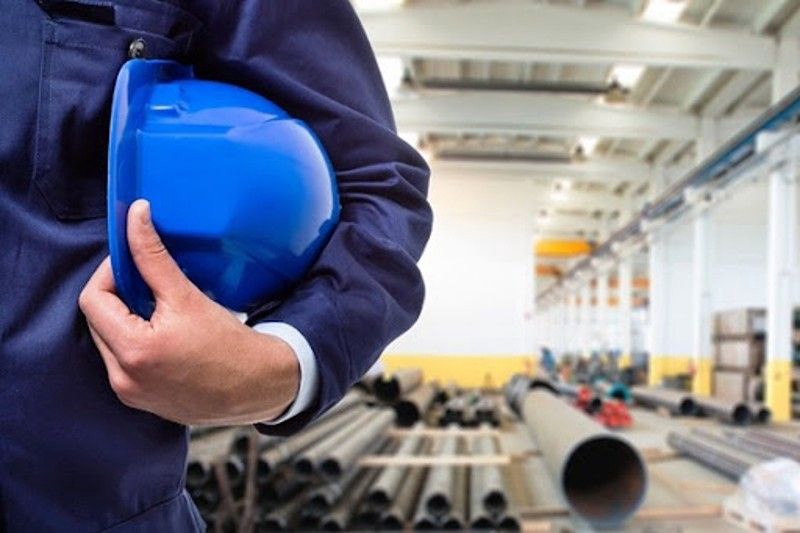 